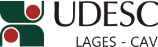 HOMOLOGA RESULTADO DO PROCESSO SELETIVO - EDITAL Nº 02/2015 - UDESC PARA PROFESSOR SUBSTITUTO.O Diretor Geral do Centro de Ciências Agroveterinárias, no uso de suas atribuições, RESOLVE:1- Homologar o resultado do Processo Seletivo para professor substituto Edital n.º 02/2015 - UDESC, conforme segue:EDUCAÇÃO FÍSICA CURRICULAR I E IIThiago Luís da Silva Castro - 1º lugarECONOMIA E MERCADO DO SETOR FLORESTALThaisa de Souza Selvatti – 1º lugarEXPRESSÃO GRÁFICATalitha Oliveira Rosa – 1º lugarTamires Liza Deboni – 2º lugarJoão Fert NetoDiretor Geral do CAV/UDESCPORTARIA INTERNA DO CAV Nº 051/2015, de 19/03/2015